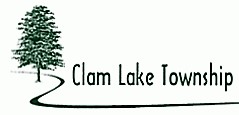 2018 Winter NewsletterDO I NEED A ZONING PERMIT?  Before you can apply for a Building Permit through Wexford County Building Department, you must obtain a Zoning Permit from Clam Lake Township Zoning Department.  For the Zoning Permit, a sketch of what you are proposing with the property line setbacks is required.  The fee for a Zoning Permit is $50.00.  Although Agricultural Buildings are exempt from obtaining a building permit through the State Construction Code, a Zoning Permit is still required.NEW MEETING NIGHT FOR 2019 PLANNING COMMISSION MEETINGS - The Clam Lake Township Planning Commission will meet on the fourth (4th) Tuesday of the month at 6:00 p.m. beginning Tuesday January 22, 2019.  The Clam Lake Township Hall is located at 8809 E. M-115, Cadillac, MI  49601ZONING ORDINANCE UPDATE – The Planning Commission has been working on the Zoning Ordinance Update for the past several months and hold the work sessions at 5:00 p.m. prior to the regular Planning Commission Meetings.  The next work sessions are scheduled for Thursday December 20, 2018 and Tuesday, January 22, 2019 at 5:00 p.m. at the Clam Lake Township Hall.  The Planning Commission plans on holding a Public Hearing on the Zoning Ordinance on Tuesday, February 25, 2019 at 6:00 p.m.  A draft of the Zoning Ordinance Update will be available on the Township’s website in January at www.clamlaketownship.org under the Planning tab.   If you are interested in the Zoning Ordinance update, you are encouraged to attend the work sessions.  You may also email your thoughts to zoningadmin@clamlaketownship.org or call 231-775-5401 ext. 6   SAFE ROUTES 2 SCHOOL GRANT PROGRAM - Michigan State University Department of Engineering has completed the “Action Plan” through MSU’s Safe Routes 2 School Assistance Program and will present the findings in December.  The Safe Routes 2 School (SR2S) is a Federal Grant Program and cooperative partnership with the U.S. Department of Transportation, Michigan Department of Transportation (MDOT) and the Michigan Fitness Foundation. The goals of the SR2S Program are to encourage and enable all school children to walk and bike to and from school when distance is reasonable, and routes are safe; make walking and bike routes to schools safer; promote lifelong habits of physical activity and reduce traffic, gas consumption and pollution around schools.      For more information regarding the SR2S Program:  Michigan SR2S:  saferoutesmichigan.org     